VID :  https://youtu.be/cAIxl_RCoxwKAYA : https://youtu.be/8EuKv63VUKAAŽBE : https://youtu.be/SlFySt7RGw4GABER : https://youtu.be/gJucyxN1MpAJAKA : https://youtu.be/6W9DsuVKGroLUČKA : https://youtu.be/iGQ8J-r_4LQMARKUS : https://youtu.be/mA3M1hRI7QITINKARA : https://youtu.be/I12Ec7HfazoJAŠ : https://youtu.be/au2rIV-LtNA MIHAEL : https://youtu.be/yKXJxbxEq6U 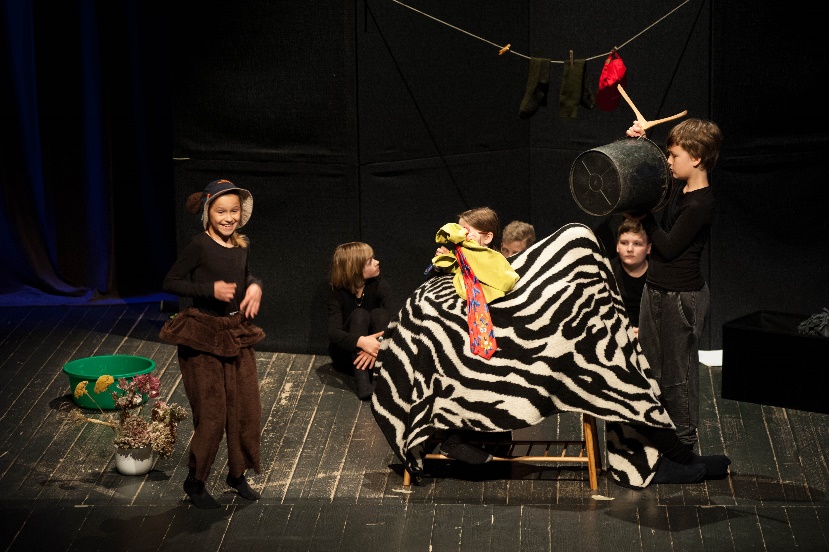 